Liebe Eltern,Am Do. 23. März 2023 möchten wir Euch um 20.00 Uhr zur diesjährigenJahreshauptversammlung ganz herzlich einladen.Es wäre schön, wenn möglichst viele Eltern an diesem Abend teilnehmen könnten.Über folgende Punkte wird in der Versammlung gesprochen:BegrüßungBericht des KassiersBericht des SchriftführersEntlastung der VorstandschaftWünsche und AnträgeDiesen Termin für Donnerstag bitte freihalten!Wir freuen uns auf Euer Kommen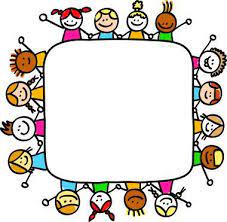 